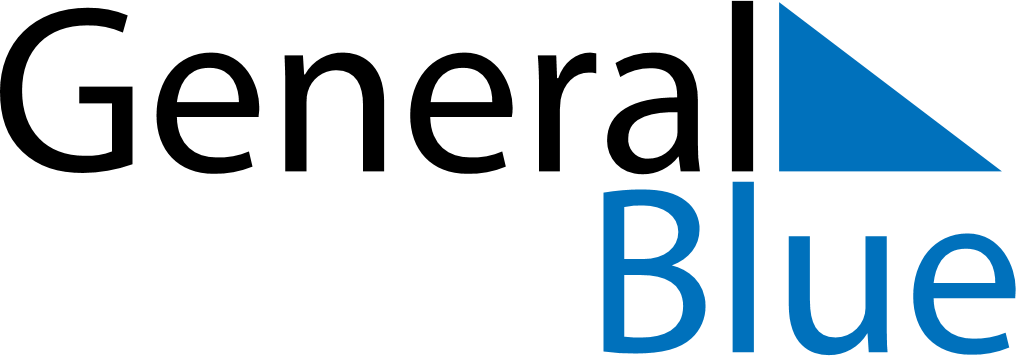 May 2024May 2024May 2024May 2024May 2024May 2024Sundsvall, Vaesternorrland, SwedenSundsvall, Vaesternorrland, SwedenSundsvall, Vaesternorrland, SwedenSundsvall, Vaesternorrland, SwedenSundsvall, Vaesternorrland, SwedenSundsvall, Vaesternorrland, SwedenSunday Monday Tuesday Wednesday Thursday Friday Saturday 1 2 3 4 Sunrise: 4:34 AM Sunset: 9:01 PM Daylight: 16 hours and 27 minutes. Sunrise: 4:31 AM Sunset: 9:04 PM Daylight: 16 hours and 33 minutes. Sunrise: 4:28 AM Sunset: 9:07 PM Daylight: 16 hours and 39 minutes. Sunrise: 4:25 AM Sunset: 9:10 PM Daylight: 16 hours and 45 minutes. 5 6 7 8 9 10 11 Sunrise: 4:21 AM Sunset: 9:12 PM Daylight: 16 hours and 51 minutes. Sunrise: 4:18 AM Sunset: 9:15 PM Daylight: 16 hours and 56 minutes. Sunrise: 4:15 AM Sunset: 9:18 PM Daylight: 17 hours and 2 minutes. Sunrise: 4:12 AM Sunset: 9:21 PM Daylight: 17 hours and 8 minutes. Sunrise: 4:10 AM Sunset: 9:24 PM Daylight: 17 hours and 14 minutes. Sunrise: 4:07 AM Sunset: 9:27 PM Daylight: 17 hours and 20 minutes. Sunrise: 4:04 AM Sunset: 9:30 PM Daylight: 17 hours and 25 minutes. 12 13 14 15 16 17 18 Sunrise: 4:01 AM Sunset: 9:32 PM Daylight: 17 hours and 31 minutes. Sunrise: 3:58 AM Sunset: 9:35 PM Daylight: 17 hours and 37 minutes. Sunrise: 3:55 AM Sunset: 9:38 PM Daylight: 17 hours and 42 minutes. Sunrise: 3:52 AM Sunset: 9:41 PM Daylight: 17 hours and 48 minutes. Sunrise: 3:50 AM Sunset: 9:44 PM Daylight: 17 hours and 54 minutes. Sunrise: 3:47 AM Sunset: 9:46 PM Daylight: 17 hours and 59 minutes. Sunrise: 3:44 AM Sunset: 9:49 PM Daylight: 18 hours and 4 minutes. 19 20 21 22 23 24 25 Sunrise: 3:42 AM Sunset: 9:52 PM Daylight: 18 hours and 10 minutes. Sunrise: 3:39 AM Sunset: 9:55 PM Daylight: 18 hours and 15 minutes. Sunrise: 3:36 AM Sunset: 9:57 PM Daylight: 18 hours and 20 minutes. Sunrise: 3:34 AM Sunset: 10:00 PM Daylight: 18 hours and 26 minutes. Sunrise: 3:31 AM Sunset: 10:03 PM Daylight: 18 hours and 31 minutes. Sunrise: 3:29 AM Sunset: 10:05 PM Daylight: 18 hours and 36 minutes. Sunrise: 3:27 AM Sunset: 10:08 PM Daylight: 18 hours and 41 minutes. 26 27 28 29 30 31 Sunrise: 3:24 AM Sunset: 10:10 PM Daylight: 18 hours and 45 minutes. Sunrise: 3:22 AM Sunset: 10:13 PM Daylight: 18 hours and 50 minutes. Sunrise: 3:20 AM Sunset: 10:15 PM Daylight: 18 hours and 55 minutes. Sunrise: 3:18 AM Sunset: 10:18 PM Daylight: 18 hours and 59 minutes. Sunrise: 3:16 AM Sunset: 10:20 PM Daylight: 19 hours and 4 minutes. Sunrise: 3:14 AM Sunset: 10:22 PM Daylight: 19 hours and 8 minutes. 